451P型电离室巡测仪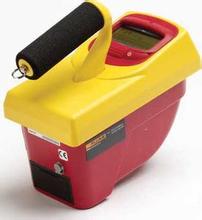       451P 型电离室巡测仪是一种手持式电池供电的仪器，是为在恶劣环境和正常环境下可使用而设计的。451P 型巡测仪的特点是有一个加压电离室，它为测量γ射线和X 射线的辐射提高了灵敏度，改善了能量响应。 
    451P 型测量仪采用了微型处理器和液晶显示技术，握持舒适的手柄，有一个大直径的软垫握套，是为减少长时间使用时造成的疲劳而设计的。测量仪外壳由重量轻、强度高的材料所构成，且密封防潮。用户订购时，必须确认剂量单位R 或Sv。 测量仪的显示特点是模拟条形图表。2 1/2 位示值读数，低电压指示的保持模式指示器。用户控制部分由一个ON/OFF 按钮和一个状态按钮组成。此仪器自动调零和自动量程转换。当周围光线昏暗时，显示器的电路系统能自动点亮背景灯。仪器应用： 451P型高压电离室检测。
   451P型高压电离室检测仪用来检测诊断X射线和放射治疗室周围的射线泄漏和散射的，也是区域监测的理想仪器，可用于X射线厂商、政府机构、国家检查员、研究实验室、生物医学和机场行李检查部门。技术指标   1、探 测 器： 300 cc 高压空气电离室
   2、检测射线： 大于1 MeV的β射线，大于 25 KeV的γ和X射线
   3、测量范围： 0-500µR/h，0-5mR/h，0-50mR/h，0-500mR/h，0-5R/h或0-5µSv/h，0-50µSv/h，0-500µSv/h，0-5mSv/h，0-50mSv/h（mR/h或µSv/h的单位只能选择一种，需购买前定制）
   4、准 确 度： 在任何量程满刻度指示的10%－100%之间精度在10%以内，不包括能量响应;校准源是137Cs
   5、控制按钮： ON/OFF 和 MODE 两个按钮
   6、工作模式： 
       整体模式：开机后连续工作30秒，即使以mR/h或R/h为单位显示也执行综合模式
       冻结模式： 仪器有标记，保持所显数字的峰值，能连续读取和显示当前的辐射值自动特性： 自动回零、自动切换量程、自动背景光
   7、环境要求： 温度范围从- 20°C 到+ 50°C，相对湿度从0 到100%，向地性忽略不计
   8、电 源： 两节9V碱性电池，工作200小时
   9、显 示： 液晶显示模拟/数字信号，带背景光
   10、模拟信号： 100单元直方图显示6.4cm长。直方图显示分成5个区段，每段标有仪器量程的相应值
   11、数字信号： 两位半数字显示，取决于仪器量程的有效数字0，数字高1/4 in (6.4 mm)。显示测量单位， 在显示器上提供电池电压过低和冻结模式指示器。
   12、体 积： 100mm × 200mm × 150mm
   13、重 量： 1.11 kg 青岛路博为您提供优质的售后服务和技术支持。